CALENDARIO  de EVALUACIONES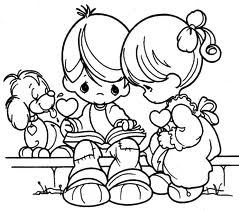 Profesor Jefe:                                                                  Curso: 7AMes:    Junio – 2022Virtud del mes: PerseveranciaCALENDARIO  de EVALUACIONESProfesor Jefe:                                                                  Curso: 7BMes:    Junio – 2022Virtud del mes: PerseveranciaCALENDARIO  de EVALUACIONESProfesor Jefe:                                                                  Curso: 8AMes:    Junio – 2022Virtud del mes: PerseveranciaCALENDARIO  de EVALUACIONESProfesor Jefe:                                                                  Curso: 8BMes:    Junio – 2022Virtud del mes: PerseveranciaCALENDARIO  de EVALUACIONESProfesor Jefe:                                                           Curso: I medio AMes:    Junio – 2022Virtud del mes: PerseveranciaCALENDARIO  de EVALUACIONESProfesor Jefe:                                                           Curso: I medio BMes:    Junio – 2022Virtud del mes: PerseveranciaCALENDARIO  de EVALUACIONESProfesor Jefe:                                                         Curso: II medio AMes:    Junio – 2022Virtud del mes: PerseveranciaCALENDARIO  de EVALUACIONESProfesor Jefe:                                                          Curso: II medio BMes:    Junio – 2022Virtud del mes: PerseveranciaCALENDARIO  de EVALUACIONESProfesor Jefe:                                                        Curso: III medio AMes:    Junio – 2022Virtud del mes: PerseveranciaCALENDARIO  de EVALUACIONESProfesor Jefe:                                                         Curso: III medio BMes:    Junio – 2022Virtud del mes: PerseveranciaCALENDARIO  de EVALUACIONESProfesor Jefe:                                                         Curso: IV medio AMes:    Junio – 2022Virtud del mes: PerseveranciaCALENDARIO  de EVALUACIONESProfesor Jefe:                                                          Curso: IV medio BMes:    Junio – 2022Virtud del mes: PerseveranciaLUNESMARTESMIÉRCOLESJUEVESVIERNES010203060708Lengua y LiteraturaEvaluación sumativaOA 2, 3, 7, 15 y 21Unidad 2 y lectura domiciliaria09Químicaevaluación 1013Prueba FísicaInicio evaluación Educación física14Prueba Inglés OA 8 OA 9 OA 14EVALUACIÓN DE PROCESOPRODUCTO FINAL:ENGLISH DAY, ‘EVERYONE MATTERS’MúsicaOA 4TEMA: USO DE METALÓFONO.  15   Prueba MatemáticaOA 6HistoriaPresentación representación cultural en gredaOA 416Químicaevaluación experimento17Término evaluación Educación física20Interferiado 21Feriado22PRUEBA DE HISTORIA OA 3 Y OA 2123TecnologíaOA 1TEMA: PRESENTACIÓN DE JUEGO DIDÁCTICO – ACADÉMICO. 24Inglés: entrega producto final English Day27Feriado2829Prueba selección múltiple BiologíaOA 2  Contenido: La formación de un nuevo individuo30English Day1 de julioLUNESMARTESMIÉRCOLESJUEVESVIERNES010203Matemática: OA 1Números enterosPrueba Sumativa06070809Lengua y LiteraturaEvaluación sumativaOA 2, 3, 7, 15 y 21Unidad 2 y lectura domiciliaria10Químicaevaluación experimento13Inicio evaluación Educación físicaHistoriaPresentación representación cultural en gredaOA 41415   7B Prueba Física1617Prueba Inglés OA 8 OA 9 OA 14EVALUACIÓN DE PROCESOPRODUCTO FINAL:ENGLISH DAY, ‘EVERYONE MATTERS’Término evaluación Educación física20Interferiado21Feriado2223Prueba selección múltiple BiologíaOA 2  Contenido: La formación de un nuevo individuo24MatemáticaOA 8Relaciones proporcionalesPrueba sumativa27Feriado28PRUEBA DE HISTORIA OA 3 Y OA 212930English Day1 de julioLUNESMARTESMIÉRCOLESJUEVESVIERNES01028A Prueba Matemática0306Químicaevaluación trabajo grupal07ArtesOA 1TEMA: CONTRASTE DE COLORES POR MEDIO DE LA CREACIÓN DE UN CÓMIC. 08Lengua y LiteraturaEvaluación sumativaOA 2, 3, 8 y 26Unidad 2 y lectura domiciliaria091013Inicio evaluación Educación físicaQuímicaevaluación trabajo grupal1415   16PRUEBA DE HISTORIA OA 2 Y OA 317Inglés:OA 8 OA 9 OA 14INGLÉS:EVALUACIÓN DE PROCESOPRODUCTO FINAL:ENGLISH DAY, ‘EVERYONE MATTERS’Término evaluación Educación física20Interferiado21Feriado22Prueba de selección múltiple Biología OA 2Contenidos: Relación entre la función de una célula y sus partes23MatemáticaOA 4-Potencias con exponente en el conjunto de los enteros- Raíces cuadradasPrueba sumativa24TecnologíaOA 1TEMA: PRESENTACIÓN DE JUEGO DIDÁCTICO – ACADÉMICO. 27Feriado28MúsicaOA 4TEMA: USO DE METALÓFONO.  2930English Day1 de julioLUNESMARTESMIÉRCOLESJUEVESVIERNES010203Inglés Evaluación Sumativa escrita OA 1, OA 9 y OA 12Unit 506Químicaevaluación trabajo grupal07MatemáticaOA 2Números racionalesPrueba Sumativa0809Lengua y LiteraturaEvaluación sumativaOA 2, 3, 8 y 26Unidad 2 y lectura domiciliaria10Inglés:OA 8, OA 9 y OA 14Presentación oral mapa13Inicioevaluación Educación físicaQuímicaevaluación trabajo grupal14PRUEBA DE HISTORIA OA 2 Y OA 315   16Prueba de selección múltiple Biología OA 2Contenidos: Relación entre la función de una célula y sus partes17Término evaluación Educación física20Interferiado21Feriado22TecnologíaOA 1TEMA: PRESENTACIÓN DE JUEGO DIDÁCTICO – ACADÉMICO. 23MatemáticaOA 4-Potencias con exponente en el conjunto de los enteros- Raíces cuadradasPrueba sumativa24OA 8, OA 9 y OA14INGLÉS:EVALUACIÓN DE PROCESOPRODUCTO FINAL:ENGLISH DAY, ‘EVERYONE MATTERS’27Feriado282930English Day1 de julioLUNESMARTESMIÉRCOLESJUEVESVIERNES01020306MatemáticaOA 2Potencias en números racionalesPrueba sumativaQuímicaevaluación trabajo grupal0708Lengua y LiteraturaEvaluación sumativaOA 1, 2, 8, 12 y 21Unidad 2 y lectura domiciliaria091013Música:evaluación Pink Floyd Inicioevaluación Educación físicaQuímicaevaluación trabajo grupalArtes visualesEntrega trabajo prácticoOA 2Técnicas de grabado: Colografía e impresión.1415   16INGLÉS:OA 1 y OA 3EVALUACIÓN DE PROCESOPRODUCTO FINAL: ENGLISH DAY, ‘EVERYONE MATTERS’Prueba de selección múltiple Biología OA 2 Contenido: Evolución y biodiversidad17Término evaluación Educación física20Interferiado21Feriado2223Historia, Geografía y Ciencias Sociales OA 8 y 9 Prueba multi ítem24OA 8, OA 9 y OA14INGLÉS:EVALUACIÓN DE PROCESOPRODUCTO FINAL:ENGLISH DAY, ‘EVERYONE MATTERS’27Feriado28Matemática OA 3Álgebra-Valorización algebraica-Reducción términos semejantesMultiplicación algebraicaPrueba sumativa2930English Day1 de julioLUNESMARTESMIÉRCOLESJUEVESVIERNES01I medio B Prueba Química0203060708Químicaevaluación trabajo grupal09Lengua y LiteraturaEvaluación sumativaOA 1, 2, 8, 12 y 21Unidad 2 y lectura domiciliaria1013Música:evaluación Pink Floyd Inicioevaluación Educación físicaArtes visualesEntrega trabajo prácticoOA 2Técnicas de grabado: Colografía e impresión.1415   Químicaevaluación trabajo grupal16Prueba de selección múltiple Biología OA 2 Contenido: Evolución y biodiversidad17Término evaluación Educación física20Feriado212223Historia, Geografía y Ciencias Sociales OA 8 y 9 Prueba multi ítem2427Feriado2829Matemática OA 3.Álgebra- Valorización algebraica- Reducción términos semejantes- Multiplicación algebraicaPrueba sumativa30English Day1 de julioLUNESMARTESMIÉRCOLESJUEVESVIERNES0102030607Químicaevaluación experimento08Lengua y literaturaOA 10OA 19OA 3Libro del mesTexto expositivoTexto argumentativoIntertextualidadPrueba escrita0910Música: evaluación música instrumental13Inicioevaluación Educación física1415   16Biología OA 6Prueba escrita ‘ADN y Ciclo celular’INGLÉS:OA 8, OA 9, OA 14EVALUACIÓN DE PROCESOPRODUCTO FINAL: ENGLISH DAY, ‘EVERYONE MATTERS’Historia, Geografía y Ciencias Sociales OA 6 y 7 Prueba multi ítem17Término evaluación Educación físicaEntrega Trabajo práctico:Entrega de planificación de trabajo y trabajo de creación visualOA 1Problemáticas juveniles y creación de figura humana.20Interferiado21Feriado2223Matemática OA 2LogaritmosPrueba sumativa2427Feriado282930English Day1 de julioLUNESMARTESMIÉRCOLESJUEVESVIERNES01020306070809Químicaevaluación experimento10Lengua y literaturaOA 10OA 19OA 3Libro del mesTexto expositivoTexto argumentativoIntertextualidadPrueba escritaMúsica: evaluación música instrumental13Inicioevaluación Educación física14Entrega Trabajo práctico:Entrega de planificación de trabajo Trabajo práctico creación visual. OA 1Problemáticas juveniles y creación de figura humana.15   16Biología OA 6Prueba escrita ‘ADN y Ciclo celular’OA 8, OA 9 y OA 14INGLÉS:EVALUACIÓN DE PROCESOPRODUCTO FINAL: ENGLISH DAY, ‘EVERYONE MATTERS’17Término evaluación Educación físicaHistoria, Geografía y Ciencias Sociales OA 6 y 7 Prueba multi ítem20Interferiado 21Feriado2223MatemáticaOA 1 y OA 2Raíces y LogaritmosPrueba sumativa2427Feriado282930English Day1 de julioLUNESMARTESMIÉRCOLESJUEVESVIERNES010203060708Ensayo PAES III medio 09Ensayo PAES III medio1013Ciencias para la ciudadaníaOA 3Informe escrito ‘Diseño proyecto sostenible’Límites, derivadas e integrales: OA 1Alumnos Bloque 2 -Composición de funciones-Función inversaPrueba sumativaInicioevaluación Educación física14Límites, derivadas e integrales: OA 1. Alumnos Bloque 3 -Composición de funciones-Función inversaPrueba sumativa15   Lengua y literaturaOA 1OA 6Libro del mesRecursos literariosPrueba escrita16Música: evaluación JazzEducación ciudadana OA 5 Prueba multi ítemEntrega Trabajo práctico.OA 1 y OA 2Proyecto de creación de ilustraciones Fauna nativa de Chile.Técnica y procedimientos en acuarela.17Biología celular y Molecular, alumnos Bloque 3 OA 2Prueba escrita ‘Reproducción celular’Término evaluación Educación física20Interferiado 21Feriado22232427Feriado28Límites, derivadas e integrales OA 2 Alumnos del Bloque 3.Prueba sumativa2930English Day1 de julioLímites, derivadas e integralesOA 2Alumnos Bloque 2: Prueba sumativaLUNESMARTESMIÉRCOLESJUEVESVIERNES01Ciencias para la ciudadaníaOA 3Prueba“Evidencia del cambio climático”0203060708Ensayo PAES III medio 09Ensayo PAES III medio1013Inicio evaluación Educación física14Lengua y literaturaOA 1OA 6Libro del mesRecursos literariosPrueba escritaLímites, derivadas e integrales: OA 1. Alumnos Bloque 3 -Composición de funciones-Función inversaPrueba sumativa15   Ciencias para la ciudadaníaOA 3Informe escrito ‘Diseño proyecto sostenible’16Música: evaluación JazzINGLÉS: OA 1 y OA 3EVALUACIÓN DE PROCESOPRODUCTO FINAL: ENGLISH DAY, ‘EVERYONE MATTERS’Educación ciudadana OA 5 Prueba multi ítemEntrega Trabajo práctico.OA 1 y OA 2Proyecto de creación de ilustraciones Fauna nativa de Chile.Técnica y procedimientos en acuarela.17Biología celular y Molecular, alumnos Bloque 3 OA 2Prueba escrita ‘Reproducción celular’Término evaluación Educación física20Interferiado 21Feriado22232427Feriado28Límites, derivadas e integrales OA 2 Alumnos del Bloque 3.Prueba sumativa2930English Day1 de julioLUNESMARTESMIÉRCOLESJUEVESVIERNES01020306Prueba matemática07Ciencias para la ciudadaníaOA 3Prueba“Impacto riesgos socionaturales”08Aplicación 2° Ensayo PAES competencia lectora, FEBE a IV medio09Aplicación 2° Ensayo PAES competencia matemática, FEBE a IV medio10Aplicación 2° Ensayo PAES Historia y Ciencias, FEBE a IV medio13Inicio evaluación Educación física14ARTES VISUALES, AUDIOVISUALES Y MULTIMEDIALES Alumnos BLOQUE 1 OA 2 y OA 4Artistas visuales Siglo XX y XXIInvestigación de obra artista visualTrabajo práctico: Ficha de investigaciónTrabajo práctico: Creación artística sobre artista visualCiencias de la Salud, alumnos bloque 3 OA 3Prueba escrita ‘Genética y salud’Probabilidades y estadística descriptiva e inferencialOA 2Alumnos Bloque 2: -Medidas de dispersión con dos variablesTrabajo grupalQuímicaAlumnos del bloque 3: presentaciones15   Ciencias para la ciudadaníaOA 3Informe escrito ‘Sustancias peligrosas’INGLÉS: OA 1 y  OA 3EVALUACIÓN DE PROCESOPRODUCTO FINAL: ENGLISH DAY, ‘EVERYONE MATTERS’QuímicaAlumnos del bloque 2: presentaciones16Educación ciudadana OA 6 medios de comuncicación, trabajo de proceso de investigación sobre el proceso constituyenteMúsica: evaluaciónSoda StereoLengua y literaturaOA 2OA 7Libro del mesControversiaPremisasConclusionesSilogismosInterpretación literariaPrueba escritaEntrega Trabajo prácticoInvestigación de un artista de arte urbanoTrabajo práctico.OA 2 y OA 4Muralismo y arte urbanoCreación de bocetos para murales 17Geografía, Territorio y Desafíos Socio-Ambientales, alumnos Boque 1: PONENCIAS Y EXPOSICIÓN SOBRE EL BARRIO EN EL ESPACIO GEOGRAFICO OA1 OA 2Término evaluación Educación físicaARTES VISUALES, AUDIOVISUALES Y MULTIMEDIALES Alumnos BLOQUE 1 OA 2 y OA 4Arte moderno, vanguardias artísticas y arte contemporáneo.Artistas visuales Siglo XX y XXIPrueba escrita.20Interferiado 21Feriado2223MatemáticaOA 1:Porcentaje en decisiones del ámbito financiero y económico personal o comunitario, a partir de modelos que consideren tasas de interés e índices económicos.Prueba sumativa2427Feriado28OA 8, OA 9 y OA14INGLÉS:EVALUACIÓN DE PROCESOPRODUCTO FINAL:ENGLISH DAY, ‘EVERYONE MATTERS’29Educación ciudadana OA 6Presentación sobre los medios de comunicación30English Day1 de julioLUNESMARTESMIÉRCOLESJUEVESVIERNES0102Ciencias para la ciudadaníaOA 3Prueba“Impacto riesgos socionaturales”03060708Aplicación 2° Ensayo PAES competencia lectora, FEBE a IV medio09Aplicación 2° Ensayo PAES competencia matemática, FEBE a IV medio10Aplicación 2° Ensayo PAES Historia y Ciencias, FEBE a IV medio13Inicio evaluación Educación física14Educación ciudadana  OA 5Trabajo de investigaciónCiencias de la Salud, alumnos bloque 3 OA 3Prueba escrita ‘Genética y salud’Probabilidades y estadística descriptiva e inferencialOA 2Alumnos Bloque 2: -Medidas de dispersión con dos variablesTrabajo grupalQuímicaAlumnos del bloque 3: presentaciones15   QuímicaAlumnos del bloque 2: presentaciones16Lengua y LiteraturaOA 2OA 7Libro del mesControversiaPremisasConclusionesSilogismosInterpretación literariaPrueba escritaCiencias para la ciudadaníaOA 3 Informe escrito ‘Sustancias peligrosas’Música: evaluaciónSoda StereoINGLÉS: OA 1 y OA 3EVALUACIÓN DE PROCESOPRODUCTO FINAL: ENGLISH DAY, ‘EVERYONE MATTERS’Entrega Trabajo prácticoInvestigación de un artista de arte urbanoTrabajo práctico.OA 2 y OA 4Muralismo y arte urbanoCreación de bocetos para murales 17Geografía, Territorio y Desafíos Socio-Ambientales, alumnos Boque 1: PONENCIAS Y EXPOSICIÓN SOBRE EL BARRIO EN EL ESPACIO GEOGRAFICO OA1 OA 2Término evaluación Educación físicaARTES VISUALES, AUDIOVISUALES Y MULTIMEDIALES Alumnos BLOQUE 1 OA 2 y OA 4Arte moderno, vanguardias artísticas y arte contemporáneo.Artistas visuales Siglo XX y XXIPrueba escrita.20Interferiado 21Feriado2223MatemáticaOA 1:Porcentaje en decisiones del ámbito financiero y económico personal o comunitario, a partir de modelos que consideren tasas de interés e índices económicos.Prueba sumativa2427Feriado282930English Day1 de julio